РЕСПУБЛИКА КАРЕЛИЯКОНТРОЛЬНО-СЧЕТНЫЙ КОМИТЕТСОРТАВАЛЬСКОГО МУНИЦИПАЛЬНОГО РАЙОНАЗАКЛЮЧЕНИЕКонтрольно-счетного комитета Сортавальского муниципального района на Годовой отчет об исполнении бюджета Сортавальского муниципального района за 2016 год.14.04.2017г.											№15Общие положенияЗаключение на Годовой отчет об исполнении бюджета Сортавальского муниципального района за 2016 год подготовлено Контрольно-счетным комитетом Сортавальского муниципального района в соответствии с требованиями ст.157, 264.4 Бюджетного кодекса РФ, Положением о бюджетном процессе в Сортавальском муниципальном районе, утвержденным Решением Совета Сортавальского муниципального района от 24 декабря 2015 года №171 «Об утверждении Положения о бюджетном процессе в Сортавальском муниципальном районе» (далее – Положение о бюджетном процессе), Положением о Контрольно-счетном комитете Сортавальского муниципального района, утвержденным Решением Совета Сортавальского муниципального района от 26 января 2012г. №232 «Об образовании контрольно-счетного комитета Сортавальского муниципального района и утверждении Положения о контрольно-счетном комитете Сортавальского муниципального района», Порядком проведения Контрольно-счетным комитетом Сортавальского муниципального района  внешней проверки годового отчета об исполнении бюджета Сортавальского муниципального района, утвержденного Решением Совета Сортавальского муниципального района от 05.03.2015г. №111. Заключения на Годовой отчет об исполнении бюджета Сортавальского муниципального района подготовлено на основании показателей отчета об исполнении бюджета Сортавальского муниципального района на 1 января 2017 года и с учетом данных внешней проверки годовой бюджетной отчетности главных администраторов бюджетных средств за 2016 год (далее – внешняя проверка).Внешняя проверка бюджетной отчетности главных администраторов бюджетных средств (далее – ГАБС) проведена как на камеральном уровне, так и с выходом на объекты с использованием выборочного метода.В ходе внешней проверки Годового отчета об исполнении бюджета Сортавальского муниципального района был осуществлен комплекс контрольных мероприятий по проверке полноты и достоверности представленной к проверке бюджетной отчетности, ее соответствия нормативным правовым актам, проведен анализ на предмет её соответствия по составу, структуре и заполнению (содержанию) требованиям Бюджетного кодекса Российской Федерации, Положения о бюджетном процессе в Сортавальском муниципальном районе, Приказа Минфина РФ от 28 декабря 2010г. №191н «Об утверждении Инструкции о порядке составления и представления годовой, квартальной и месячной отчетности об исполнении бюджетов бюджетной системы Российской Федерации» (с изменениями и дополнениями) (далее-Инструкция №191н), Приказу Минфина России от 1 июля 2013 г. N 65н "Об утверждении Указаний о порядке применения бюджетной классификации Российской Федерации" (с изменениями и дополнениями) (далее - Указания о применении бюджетной классификации РФ).Соблюдение бюджетного законодательства при организации бюджетного процессаВ 2016г. в Сортавальском муниципальном районе бюджетный процесс основывался на нормах Бюджетного кодекса РФ, Положении о бюджетном процессе в Сортавальском муниципальном районе, Уставе Сортавальского муниципального района, и других нормативных правовых актах.Решением Совета Сортавальского муниципального района от 24.12.2015г. №160 «О бюджете Сортавальского муниципального района на 2016 год» утвержден бюджет Сортавальского муниципального района на 2016 год. Бюджет утвержден до начала очередного финансового года, т.е. в соответствии с требованиями бюджетного законодательства. Основные характеристики утвержденного бюджета соответствуют требованиям ст.184.1 Бюджетного кодекса РФ.Внешняя проверка годового Отчета об исполнении бюджета Сортавальского муниципального районаВнешняя проверка годового отчета об исполнении бюджета Сортавальского муниципального района проведена Контрольно-счетным комитетом с соблюдением требований Бюджетного кодекса РФ.Для проведения внешней проверки Администрацией Сортавальского муниципального района своевременно (15.03.2017г.) отчет направлен в Контрольно-счетный комитет.Отчет об исполнении бюджета Сортавальского муниципального района за 2016 год представлен в составе:- Отчет об исполнении бюджета (форма 0503117);- Баланс исполнения бюджета (форма 0503120);- Отчет о финансовых результатах деятельности (форма 0503121);- Отчет о движении денежных средств (форма 0503123);- Пояснительная записка (форма 0503160) с таблицами и приложениями;- Справка по заключению счетов бюджетного учета отчетного финансового года (форма 0503110);- Отчет о кассовом поступлении и выбытии бюджетных средств (ф. 0503124);- Справка по консолидируемым расчетам (форма 0503125);- Отчет о принятых бюджетных обязательствах (форма 0503128);- Баланс по поступлениям и выбытиям бюджетных средств (ф. 0503140).Таким образом, Годовой отчет об исполнении районного бюджета представлен к внешней проверки в Контрольно-счетный комитет, с соблюдением срока, установленного п.3 ст.264.4 Бюджетного кодекса РФ и статьей 48 Положения о бюджетном процессе и в объеме форм, установленных статьей 264.1 Бюджетного кодекса.С целью осуществления контрольных мероприятий в ходе внешней проверки годового отчета об исполнении бюджета Сортавальского муниципального района Контрольно-счетным комитетом дополнительно были использованы:- Решение Совета Сортавальского муниципального района от 24.12.2015г. №169 «О бюджете Сортавальского муниципального района на 2016 год»;- Решение Совета Сортавальского муниципального района от 27.04.2016г. №200 «О внесении изменений и дополнений в решение Совета Сортавальского муниципального района №169 от 24.12.2015г. «О бюджете Сортавальского муниципального района на 2016 год;- Решение Совета Сортавальского муниципального района от 09.06.2016г. №209 «О внесении изменений и дополнений в решение Совета Сортавальского муниципального района №169 от 24.12.2015г. «О бюджете Сортавальского муниципального района на 2016 год;- Решение Совета Сортавальского муниципального района от 24.11.2016г. №232 «О внесении изменений и дополнений в решение Совета Сортавальского муниципального района №169 от 24.12.2015г. «О бюджете Сортавальского муниципального района на 2016 год;- Решение Совета Сортавальского муниципального района от 21.12.2016г. №240 «О внесении изменений и дополнений в решение Совета Сортавальского муниципального района №169 от 24.12.2015г. «О бюджете Сортавальского муниципального района на 2016 год;- Решение Совета Сортавальского муниципального района от 28.12.2016г. №246 «О внесении изменений и дополнений в решение Совета Сортавальского муниципального района №169 от 24.12.2015г. «О бюджете Сортавальского муниципального района на 2016 год.- Отчет по использованию средств резервного фонда за 2016г;- Муниципальная долговая книга на 01.01.2017г.- Сводная бюджетная роспись бюджета Сортавальского муниципального района на 2016г.С целью установления достоверности показателей исполнения бюджета Сортавальского муниципального района, отраженных в представленной годовой бюджетной отчетности, Контрольно-счетным комитетом была запрошена в Управлении Федерального казначейства по Республике Карелия информация об операциях по исполнению бюджета Сортавальского муниципального района.В нарушение Порядка проведения Контрольно-счетным комитетом Сортавальского муниципального района внешней проверки годового отчета об исполнении бюджета Сортавальского муниципального района, утвержденного Решением Совета Сортавальского муниципального района от 05.03.2015г. №111 Администрацией Сортавальского муниципального района в составе материалов, необходимых для проведения внешней проверки годового отчета об исполнении бюджета Сортавальского муниципального района не представлены:-сведения о наличии задолженности по арендной плате за земельные участки и имущество, с указанием суммы недоимки на начало и конец отчетного периода. Перечень основных должников;-список имущества, переданного в безвозмездное пользование, с указанием основания его передачи, пользователей имущества и сумм выпадающих доходов районного бюджета;-документы по организации и проведению торгов по продаже находящихся в муниципальной собственности земельных участков или права на заключение договоров аренды таких земельных участков (извещение о проведении торгов, опубликованное в средствах массовой информации, протокол о результатах торгов);-отчет об исполнении программы приватизации;- реестр договоров аренды объектов муниципальной собственности.Проверка полноты и достоверности годовой бюджетной отчетности бюджета Сортавальского муниципального районаБюджетная отчетность составлена органом, организующим исполнение бюджета Сортавальского муниципального района – Финансовым управлением Сортавальского муниципального района на основании сводной бюджетной отчетности ГАБС. В нарушение ст.5 Порядка проведения Контрольно-счетным комитетом Сортавальского муниципального района внешней проверки годового отчета об исполнении бюджета Сортавальского муниципального района, утвержденного Решением Совета Сортавальского муниципального района от 05.03.2015г. №111 не представлена годовая бюджетная отчетность 17 главных администраторов доходов бюджета Сортавальского муниципального района (Приложение 2 к Решению о бюджете Сортавальского муниципального района): Администрация Сортавальского городского поселения, Администрация Вяртсильского городского поселения, Администрация Хелюльского городского поселения, Администрация Хаапалампинского сельского поселения, Территориальный орган Федеральной службы государственной регистрации, кадастра и картографии, Администрация Кааламского сельского поселения, Территориальный орган Федеральной службы по природопользованию, Государственный комитет РФ по рыболовству, Управление Федерального казначейства по Смоленской области, Территориальный орган Федеральной службы по надзору в сфере транспорта, Территориальный орган Федеральной службы по надзору в сфере защиты прав потребителей и благополучия человека, Территориальный орган Министерства РФ по делам гражданской обороны, чрезвычайным ситуациям и ликвидациям последствий стихийных бедствий, Территориальный орган Федеральной налоговой службы, Министерство внутренних дел по РК, Министерство с/х, рыбного и охот. хозяйства РК, Управление ветеринарии РК, Федеральная служба по ветеринарному и фитосанитарному надзору.В ходе осуществления внешней проверки бюджетной отчетности ГРБС был установлен факт отражения недостоверных данных в «Отчете о бюджетных обязательствах» (ф.0503128) ГРБС Отдела Культуры и Спорта Администрации Сортавальского муниципального района, что привело к недостоверности «Отчета о бюджетных обязательствах» (ф.0503128) Сортавальского муниципального района, сформированного на основании данных отчетов ГРБС, по строке «Бюджетные обязательства текущего финансового года по расходам всего» по графе гр.9 «Денежные обязательства» и гр.12 «Не исполнено денежных обязательств».       В консолидированных Сведениях об исполнении бюджета (ф.0503164) в нарушение пункта 163 инструкции 191н показатель по графе 4 по разделу "Расходы бюджета" не соответствует сумме показателей по графе 4 по разделу "Расходы бюджета" Сведений об исполнении бюджета (ф.0503164) сформированных и представленных на отчетную дату главными распорядителями средств районного бюджета. Показатели по графе 4 по разделу "Расходы бюджета" Сведений об исполнении бюджета (ф.0503164) недостоверны.В нарушение п.164 Инструкции 191н в «Сведениях об исполнении мероприятий в рамках целевых программ» (ф.0503166) содержится информация об исполнении программ, предусмотренных к финансированию за счет средств местного бюджета (например: Ведомственная целевая программа «Улучшение условий охраны труда в Районном комитете образования Сортавальского муниципального района на 2016 год»), тогда как информация в приложении должна содержать обобщенные за отчетный период данные об исполнении федеральных целевых программ, подпрограмм, в реализации которых принимает участие субъект бюджетной отчетности, в том числе мероприятий по непрограммной части, с указанием причин неисполнения уточненной бюджетной росписи за отчетный период. В нарушение пункта 154 инструкции 191н в «Сведениях о результатах внешних контрольных мероприятий» (Таблица №7) не отражены результаты проведенного Контрольно-счетным комитетом СМР в 2016 году контрольного мероприятия на тему «Проверка соблюдения порядка ведения реестра расходных обязательств Сортавальского муниципального района при его исполнении».Остальные формы бюджетной отчетности Сортавальского муниципального района соответствуют требованиям Инструкции №191н и Указаниям о применении бюджетной классификации РФ.Показатели исполнения районного бюджета, отраженные в годовом отчете об исполнении местного бюджета, соответствуют показателям, отраженным в справке об операциях по исполнению районного бюджета Управления Федерального казначейства по РК.Общая характеристика исполнения бюджета за 2016 годПервоначально бюджет Сортавальского муниципального района на 2016 год (решение Совета Сортавальского муниципального района от 24.12.2015г. №169) был утвержден по доходным источникам в сумме 647 119,8 тыс. руб., расходным обязательствам – 664 134,8 тыс. руб. В течение 2016 года в утвержденный бюджет изменения вносились 5 раз (Решение Совета Сортавальского муниципального района от 27.04.2016г. №200, Решение Совета Сортавальского муниципального района от 09.06.2016г. №209, Решение Совета Сортавальского муниципального района от 24.11.2016г. №232, Решение Совета Сортавальского муниципального района от 21.12.2016г. №240, Решение Совета Сортавальского муниципального района от 28.12.2016г. №246).Внесение изменений в утвержденный бюджет в основном связано:- необходимостью отражения в доходной и расходной части бюджета Сортавальского муниципального района полученных безвозмездных поступлений;- перемещением бюджетных ассигнований по субъектам бюджетного планирования в связи с уточнением расходных обязательств районного бюджета в ходе его исполнения. В результате внесенных изменений и дополнений в бюджет Сортавальского муниципального района его доходная часть увеличилась на 70 458,8 тыс. руб. и составила 717 578,6 тыс. руб., расходная часть - на 85 112,2 тыс. руб. и составила 749 247,0 тыс. руб., дефицит бюджета Сортавальского муниципального района увеличился на 14 653,4 тыс. руб. и составил 31 668,4 тыс. руб. В Годовом отчете об исполнении районного бюджета отражены утвержденные решением о бюджете назначения по доходам в сумме 717 578,6 тыс. руб., по расходам – утвержденные в соответствии со сводной бюджетной росписью с учетом последующих изменений в сумме 749 512,1 тыс. руб., дефицит бюджета – сумма плановых показателей, утвержденных решением о бюджете в сумме 31 668,5 тыс. руб.Согласно отчетных данных бюджет по доходам исполнен в размере 660 588,3 тыс. руб. или на 92% к утвержденным бюджетным назначениям, по расходам исполнение составило 705 705,9 тыс. руб. или 94 %.По данным Отчета об исполнении бюджета за 2016 год бюджет исполнен с дефицитом 45 117,6 тыс. руб. Утвержденный годовой объем доходов бюджета Сортавальского муниципального района (без учета утвержденного объема безвозмездных поступлений) составляет 349 501,5 тыс.руб., 10% от суммы доходов составляет 34 950,15 тыс. руб., дефицит районного бюджета превысил указанное значение на 10 167,45 тыс. руб.В составе источников финансирования дефицита местного бюджета решением Совета Сортавальского муниципального района от 24.12.2015г. №169 «О бюджете Сортавальского муниципального района на 2016 год» (с изменениями и дополнениями) утверждена разница между полученными и погашенными Сортавальским муниципальным районом бюджетными кредитами в сумме 36 673,0 тыс. руб. Таким образом, фактическое превышение по данным Отчета об исполнении бюджета (10 167,45 тыс. руб.) не превысило ограничений, установленных Федеральным законом от 09.04.2009 г. N 58-ФЗ "О внесении изменений в Бюджетный кодекс Российской Федерации и отдельные законодательные акты Российской Федерации". Показатели исполнения основных характеристик бюджета Сортавальского муниципального района по годовому отчету и результатам проверки представлены в Таблице №2Таблица №2 (тыс. руб.)Анализ исполнения показателей доходной части бюджета Сортавальского муниципального района.За 2016 год в бюджет Сортавальского муниципального района поступило 660 588,28 тыс. руб., что составляет 92% от утвержденных бюджетных назначений.Налоговые и неналоговые доходы составили в доходной части бюджета Сортавальского муниципального района 45%. План по налоговым и неналоговым доходам выполнен на 85%, в бюджет поступило 296 682,33 тыс. руб. (в том числе – 202 312,90 тыс. руб. налоговых и 94 369,43 тыс. руб. неналоговых). Недополучено налоговых и неналоговых доходов на сумму 52 819,2 тыс. руб. По сравнению с 2015 годом объем налоговых и неналоговых поступлений снизился на 5 881,38 тыс. руб. или на 2%.В 2016 году размер безвозмездных поступлений от других бюджетов бюджетной системы РФ составил в денежном выражении 363 905,94 тыс. руб. Доля безвозмездных поступлений в доходной части бюджета Сортавальского муниципального района составила 55%. По сравнению с 2015 годом объем безвозмездных поступлений снизилась на 61 156,0 тыс. руб. или на 14%.Налоговые доходыНалоговые платежи за 2016 год поступили в сумме 202 312,90 тыс. руб., что на 8 785,9 тыс. руб. меньше утвержденных плановых назначений или 96% от утвержденного плана.Налоговые доходы выполнены не по всем видам поступлений:-налог на доходы физических лиц выполнен в объеме 165 732,24 тыс. руб., что составляет 97% от плановых назначений;-налог на совокупный доход (единый сельскохозяйственный налог, налог, взимаемый в связи с применением патентной системой налогообложения и единый налог на доход для отдельных видов деятельности) 30 325,57 тыс. руб., что составляет 91% от плановых назначений;Выше прогнозных значений в 2016 году выполнены доходы от уплаты акцизов они поступили в бюджет в объеме 2 739,76 тыс. руб., выполнение составило 104% от плановых назначений и уплаты государственной пошлины, которая поступила в объеме 3 515,33 тыс. руб., выполнение составило 101% от плановых назначений.В отчетном году 96% налоговых поступлений в бюджет Сортавальского муниципального района были сформированы за счет:- налога на доходы физических лиц – 165 732,24 тыс. руб. (82% от общей суммы поступивших налоговых платежей);- единого налога на вмененный доход– 29 735,94 тыс. руб. (14% от суммы поступивших налоговых платежей).По сравнению с 2015 г. поступления от налога на доходы физических лиц увеличилось на 12 018,34 тыс. руб. или на 8%. Поступления единого налога на вмененный доход снизилось по сравнению с 2015 г. на 1 290,76 тыс. руб. или на 4%.В 2016г. основным источником доходов бюджета Сортавальского муниципального района в общей сумме налоговых доходов являлся налог на доходы физических лиц.Неналоговые доходыРешением Совета Сортавальского муниципального района от 24.12.2015г. №169 (с последующими изменениями и дополнениями) неналоговые доходы бюджета Сортавальского муниципального района на 2016 год утверждены в сумме 138 402,76 тыс. руб. По данным годового отчета неналоговые доходы исполнены в сумме 94 369,43 тыс. руб., или 68% от утвержденных назначений.По сравнению с 2015 годом объем поступлений снизился на 12 815,27 или на 12% (в 2015 году109 184,7 тыс. руб.). Процент выполнения плановых показателей в отчетном году по сравнению с предыдущим годом снизился на 6% (в 2015г. -74%). Доля поступлений в 2016 г. по неналоговым доходам в доходной части бюджета Сортавальского муниципального района составила 14%.Наибольший удельный вес в поступивших неналоговых доходах занимают:- прочие доходы от компенсации затрат бюджета района – 42 482,83 тыс. руб., что составляет 45% общего объема поступивших неналоговых доходов Плановые показатели по данному виду неналогового дохода выполнены на 98%;- доходы, получаемые в виде арендной платы за земельные участки – 16 420,91 тыс. руб. (17% к общему объему поступлений по неналоговым доходам). Плановые показатели исполнены на 96%;- доходы от реализации имущества – 12 325,37 тыс. руб., что составляет 13% общего объема поступивших неналоговых доходов; Плановые показатели по данному виду неналогового дохода выполнены на 21%;- доходы от продажи земельных участков – 11 280,05 тыс. руб. (12 % к общему объему поступлений по неналоговым доходам). Плановые показатели исполнены на 97%;- прочие поступления от использования имущества – 4 669,69 тыс. руб. (5% к общему объему поступлений по неналоговым доходам). Плановые показатели исполнены на 103%. - поступления доходов от штрафов, санкций, возмещение ущерба- 4 202, тыс. руб. (4% к общему объему поступлений по неналоговым доходам). Плановые показатели исполнены на 93%. По информации, содержащейся в Годовом отчете об исполнении бюджета Сортавальского муниципального района за 2016 год, (ф. 0503164) невыполнение плановых показателей по неналоговому доходу «доходы от реализации имущества» сложилось по причине несостоявшихся торгов по продаже нежилых помещений, расположенных по адресу г. Сортавала, ул. Комсомольская, д.8 в связи с отсутствием участников торгов. 6.3. Безвозмездные поступленияВ 2016 году в доходную часть бюджета Сортавальского муниципального района из бюджетов других уровней поступило 363 905,94 тыс. руб. безвозмездных поступлений или 99% от утвержденного плана, что составляет 55% от общей суммы доходов, в том числе:Дотации бюджетам муниципальных районов на выравнивание бюджетной обеспеченности 2 203,0тыс. руб. (100% от утвержденных плановых назначений);Субсидии из федерального бюджета и бюджета Республики Карелия – 49 140,52 тыс. руб. (97% от утвержденных плановых назначений);Субвенции из федерального бюджета и бюджета Республики Карелия –312 711,09 тыс. руб. 99% от утвержденных плановых назначений);Иные межбюджетные трансферты, переданные бюджету Сортавальского муниципального района из федерального бюджета и бюджета Республики Карелия – 137,04 тыс. руб. (77% от утвержденных плановых назначений); Иные межбюджетные трансферты, переданные бюджету Сортавальского муниципального района из бюджетов поселений в соответствии с заключенными соглашениями – 991,37 тыс. руб. (99% от утвержденных плановых назначений)Прочие безвозмездные поступления в бюджет 206,15 тыс. руб. (99% от утвержденных плановых назначений);Доходы бюджетов бюджетной системы Российской Федерации от возврата организациями остатков субсидий прошлых лет 2 128,1 тыс. руб. (100% от утвержденных плановых назначений);Возврат из бюджета Сортавальского муниципального района бюджетам бюджетной системы РФ остатков субсидий, субвенций и иных межбюджетных трансфертов, имеющих целевое назначение, прошлых лет - -3 611,32 тыс. руб. 	В структуре безвозмездных поступлений субвенции составили 86%, субсидии -14%, дотации менее 1%.По сравнению с 2015 годом объем межбюджетных трансфертов снизился на 61 156,01тыс. руб. или на 14%.Показатели исполнения безвозмездных поступлений приведены в Таблице №3Таблица №3(тыс.руб.)По отношению к уточненным назначениям не исполнены показатели по субсидиям в сумме 1 341,92 тыс. руб. (3 процента) в том числе по:1) Сортавальскому Финансовому управлению:- субсидия бюджетам на строительство, модернизацию ремонт и содержание автомобильных дорог общего пользования, в том числе дорог в поселениях -500,0 тыс. руб.;-прочие субсидии бюджетам муниципальных районов в сумме 145,95 тыс. руб. (в том числе: субсидия на поддержку местных инициатив граждан – 7,95 тыс. руб., и поддержка мер по обеспечению сбалансированности бюджетов муниципальных образований – в сумме 138,0 тыс. руб.)2) Районному комитету образования Сортавальского муниципального района:-прочие субсидии бюджетам муниципальных районов в сумме 695,97 тыс. руб. (обеспечение молоком, (заменяющими его продуктами) обучающихся на ступени начального общего образования в муниципальных общеобразовательных учреждениях, организация отдыха детей в каникулярное время в сумме, компенсация малообеспеченным гражданам, имеющим право и не получившим направление в детские дошкольные учреждения).По отношению к уточненным назначениям не исполнены показатели по субвенции в сумме 2 787,91 тыс. руб. (1 процент) в том числе по:Администрации Сортавальского муниципального района в сумме 1 469,46 тыс. руб., в том числе:-субвенция бюджетам муниципальных районов на предоставление жилых помещений детям-сиротам и детям, оставшимся без попечения родителей, лицам из их числа по договорам найма с специализированных жилых помещений – 1 100,0 тыс. руб.;-субвенция бюджетам муниципальных районов на проведение Всероссийской сельскохозяйственной переписи в 2016 году в сумме 213,04 тыс. руб.;-субвенция бюджетам муниципальных районов на выполнение передаваемых полномочий субъектов РФ в сумме 156,43 тыс. руб.;2) Районному комитету образования Сортавальского муниципального района в сумме 1 318,45 тыс. руб. в том числе: -субвенции бюджетам муниципальных районов на выполнение передаваемых полномочий субъектов Российской Федерации в сумме 932,45 тыс. руб.-прочие субвенции бюджетам муниципальных районов в сумме 386,0 тыс. руб.По отношению к уточненным назначениям не исполнены показатели по иным межбюджетным трансфертам по Районному комитету образования Сортавальского муниципального района по прочим межбюджетным трансфертам, передаваемым бюджетам муниципальных районов в сумме 40,23 тыс. руб. (3 процента). Основными направлениями бюджетной и налоговой политики Сортавальского муниципального района на 2016 и плановый период 2017 и 2018 годов в области доходов бюджета Сортавальского муниципального района предусматривалось решение вопроса по повышению эффективности администрирования налоговых и неналоговых доходов бюджета. Прогнозные показатели поступления доходов на 2016 год закреплены в Приложении 4 к решению Совета Сортавальского муниципального района от 24.12.2015г. №169 по кодам бюджетной классификации РФ. В приложении 2 к решению Совета Сортавальского муниципального района от 25.12.2014г. №94 за главными администраторами доходов закреплены виды (подвиды) доходов районного бюджета.Решениями Совета Сортавальского муниципального района «О внесении изменений и дополнений в решение Совета Сортавальского муниципального района от 24.12.2015г. №169 «О бюджете Сортавальского муниципального района на 2016 год» внесены изменения, в том числе и в прогнозируемый общий объем доходов районного бюджета. Показатели исполнения бюджетных назначений по доходам по главным администраторам доходов районного бюджета отраженные в отчете об исполнении бюджета характеризуются данными приведенными в Таблице №4.Таблица №4(тыс. руб.)Анализ исполнения прогнозируемых поступлений по налоговым и неналоговым доходам показал следующее.Доля поступлений администрируемых территориальным органом Федеральной налоговой службы составила 68 процентов, Администрацией Сортавальского муниципального района – 14 процентов, Районным комитетом образования - 14 процентов, остальными главными администраторами доходов – от 0,03 до 1,13 процентов.По пяти главным администраторам доходов районного бюджета из 22 главных администраторам исполнение прогнозируемых поступлений в 2016 году составило менее 90,0 процентов. Самый низкий показатель по исполнению прогнозируемых поступлений (49%) по главному администратору доходов Администрация Сортавальского муниципального района.По девяти главным администраторам доходов районного бюджета исполнение прогнозируемых поступлений в 2016 году составило 100,0 и более процентов.Согласно данным Отчета об исполнении бюджета (ф.0503117) по всем главным администраторам доходов местного бюджета определен объем прогнозируемых поступлений.В целях эффективности администрирования доходов районного бюджета Контрольно-счетный комитет Сортавальского муниципального района предлагает главному администратору доходов районного бюджета Администрации Сортавальского муниципального района принять меры по повышению качества прогнозирования, а также администрирования доходов районного бюджета.Анализ исполнения показателей расходной части бюджета Сортавальского муниципального районаРешением о бюджете Сортавальского муниципального района на 2016 год в первоначальной редакции общий объем годовых назначений расходной части был утвержден в объеме – 664 134,8 тыс. руб. тыс. руб. С учетом внесенных изменений общий объем расходов увеличился на 85 112,2 тыс. руб. (или на 13%) и составила 749 247,0 тыс. руб.В соответствии со сводной бюджетной росписью, с учетом последующих изменений на 2016 год бюджетные ассигнования по расходам бюджета утверждены в сумме 749 512,1 тыс. руб., что на 265,06 тыс. руб. или на 0,03% больше объема бюджетных ассигнований, утвержденных Решением о бюджете с учетом внесенных изменений на 2016 год.Отклонений данных сводной бюджетной росписи от объема расходов отраженных в отчете об исполнении бюджета, несоответствующих нормам, закрепленным пунктом 3 статьи 217 Бюджетного кодекса, в ходе проверки не установлено. В отчетном году в ходе корректировок бюджета осуществлено увеличение запланированных бюджетных ассигнований по большинству разделов классификации расходов бюджета. Наибольшее увеличение отмечено по разделам: «Физическая культура и спорт» в 11 раз, «Национальная экономика» в 1,9 раза, «Жилищно-коммунальное хозяйство» на 37%, «Культура и кинематография» на 32%.Сокращения бюджетных ассигнования осуществлено по разделу «Обслуживание государственного и муниципального долга» на 5%.Расходы бюджета по разделам и подразделам классификации расходов бюджетов  Анализ расходов бюджета Сортавальского муниципального района в разрезе разделов и подразделов классификации расходов бюджета приведен в Таблице № 5.Таблица№ 5 (тыс. руб.)В сравнении с 2015 годом в 2016 году уточненные бюджетные назначения по расходам снизились на 81 048,2 тыс. руб. или на 10%. В разрезе разделов уменьшение расходов произошло по 7 разделам, увеличение по 5 разделам. Снижение уточненных бюджетных назначений произошло по разделам «Общегосударственные вопросы», «Национальная экономика», «Жилищно-коммунальное хозяйство», «Образование», «Культура и кинематография», «Социальная политика» и «Межбюджетные трансферты общего характера бюджетам субъектов РФ и муниципальных образований».В 2016 году по отчету и по результатам внешней проверки расходы бюджета Сортавальского муниципального района исполнены в сумме 705 705,9 тыс. руб., что на 68 299,9 тыс. руб. или на 9% меньше произведенных расходов за 2015 год.Относительно 2015 года уменьшились расходы по разделам: «Общегосударственные вопросы» (на 6 %) «Национальная экономика» (на 23 %) «Жилищно-коммунальное хозяйство» (на 67%), «Образование» (на 3%), «Культура и кинематография» (на 42%) «Социальная политика» (на 5%) и «Межбюджетные трансферты общего характера бюджетам субъектов РФ и муниципальных образований» (на 50%).В сравнении с 2015 г. наблюдается наибольшее увеличение расходов по разделам «Физическая культура и спорт» (в 19,1 раза) и «Обслуживание государственного и муниципального долга» (на 64%), «Средства массовой информации (на 39%).Согласно данных Отчета об исполнении бюджета за 2016 год расходы исполнены в сумме 705 705,9 тыс. руб. или 94 % от уточненных бюджетных назначений (в 2015 году – 93%). Основную долю исполненных расходов бюджета Сортавальского муниципального района в 2016 году составили расходы по разделу «Образование»– 65 процентов, «Социальная политика» – 11%, «Общегосударственные вопросы» – 10%, «Культура и кинематография» - по 6 процентов, «Национальная экономика» 3%, «Обслуживание муниципального долга» и «Межбюджетные трансферты» - по 2 процента соответственно, «Физическая культура и спорт» - 1% и менее одного процента по разделам: «Жилищно-коммунальное хозяйство», «Национальная оборона», «Национальная безопасность и правоохранительная деятельность», «Средства массовой информации», «Здравоохранение», расходы составили менее 1% от общей суммы расходов бюджета.Анализ исполнения бюджетных ассигнований по разделам и подразделам классификации расходов бюджетов Российской Федерации на 2016 год свидетельствует о том, что при исполнении бюджетных ассигнований по одиннадцати разделам процент исполнения к показателю сводной бюджетной росписи сложился выше 90,0 процентов.Меньше 90 процентов исполнение составило по разделам: «Национальная безопасность и правоохранительная деятельность» – 37,2%, «Жилищно-коммунальное хозяйство» (78,2%).По разделу «Национальная безопасность и правоохранительная деятельность» исполнение расходов в объеме 37,2% произошло по подразделу «Защита населения и территории от чрезвычайных ситуаций природного и техногенного характера, гражданская оборона» в рамках реализации ВЦП «Защита населения и территории Сортавальского муниципального района от чрезвычайных ситуаций природного и техногенного характера, гражданская оборона 2015-2017г.г.». Причиной неисполнения плановых показателей являлось наличие кредиторской задолженности по состоянию на 01.01.2017г. в сумме 353,25 тыс. руб., в связи с недостаточностью финансирования.Согласно «Сведениям, об исполнении бюджета» (ф. 0503164) по разделу «Жилищно-коммунальное хозяйство» исполнение расходов по подразделу 0501 «Жилищное хозяйство» в объеме 9% от утвержденных бюджетных назначений сложилось по причине реализации мероприятий ВЦП «Переселение граждан из аварийного жилищного фонда на территории Хаапалампинского и Кааламского сельских поселений на 2015-2017 годы» не в полном объеме. В рамках ВЦП, в соответствии с заключенными между Казенным учреждением РК «Управлением капитального строительства» и Администрацией Сортавальского муниципального района произведены расходы по представленным КУ РК «УКС» в адрес Администрации Сортавальского муниципального района документам в размере доли софинансирования за счет средств местного бюджета в сумме 109,57 тыс.руб., что составляет 9% от утвержденных бюджетных ассигнований на реализацию мероприятий ВЦП. Ведомственная структура расходовВ Приложении 6 «Распределение бюджетных ассигнований по разделам, подразделам, целевым статьям и видам расходов классификации расходов бюджета в ведомственной структуре расходов бюджета Сортавальского муниципального района на 2016 год» к Решению о бюджете Сортавальского муниципального района на 2016 год бюджетные ассигнования распределены по пяти главным распорядителям средств бюджета. Исполнение бюджетных назначений бюджета Сортавальского муниципального района в разрезе ГРБС представлено в Таблице №6.Таблица №6(руб.)За отчетный финансовый год по всем пяти главным распорядителям бюджетные назначения исполнены от 93 до 96 процентов. Суммы и причины отклонений кассовых показателей исполнения от плановых показателей за 2016 год отражены в сведениях об исполнения бюджета Сортавальского муниципального района (форма 0503164) в составе пояснительных записок главных распорядителей бюджетных средств.Группировка расходов по группам видов расходовИсполнение бюджета Сортавальского муниципального района за 2016 год в разрезе сгруппированных по видам расходов представлено в Таблице №7:Группировка расходов по группам видов расходовпо Сортавальскому муниципальному районуТаблица №7                                                                                                                                                           (тыс. рублей)Из Таблицы №7 видно, что наибольший удельный вес в структуре расходов (55,3% от общих расходов бюджета Сортавальского муниципального района) заняли «расходы на выплату персоналу в целях обеспечения выполнения функций органами местного самоуправления, казенными учреждениями». Расходы по виду «Закупка товаров, работ и услуг для муниципальных нужд» составили 19,3%, по виду «Предоставление субсидий муниципальным бюджетным, автономным учреждениям и иным некоммерческим организациям» -10,7% от общих расходов бюджета. Расходы по видам «Социальное обеспечение и иные выплаты -6,1%, «Межбюджетные трансферты» - 4,3%. Иные бюджетные ассигнования (исполнение судебных актов Российской Федерации и мировых соглашений по возмещению вреда, уплата налогов и сборов) -1,2%, расходы на обслуживание муниципального) долга составили 1,8%,Диапазон исполнения районного бюджета в 2016 году колеблется от 72,7 % по группе «Бюджетные инвестиции» до 99,3 % по группе «Расходы на выплату персоналу в целях обеспечения выполнения функций органами местного самоуправления, казенными учреждениями». Дефицит бюджета Сортавальского муниципального района и источники его финансирования.Решением о бюджете Сортавальского муниципального района на 2016 год дефицит бюджета утвержден в сумме 17 015,00 тыс. руб. или 5% от общего объема доходов без учета безвозмездных поступлений.В процессе исполнения бюджета Сортавальского муниципального района в 2016 году решениями Совета Сортавальского муниципального района вносились изменения в основные характеристики бюджета, в том числе дефицит бюджета изменялся в суммовом выражении и в процентном по отношению к общему объему доходов без учета безвозмездных поступлений. К первоначально утвержденным показателям дефицит бюджета увеличился на 14 653,40 тыс. руб. или на 86 процентов и составил 31 668,44 тыс. руб. По отношению к общему объему доходов без учета безвозмездных поступлений дефицит бюджета увеличился на 4 пункта (с 5% до 9%). В составе источников финансирования дефицита местного бюджета решением Совета Сортавальского муниципального района от 24.12.2015г. №169 «О бюджете Сортавальского муниципального района на 2016 год» (с изменениями и дополнениями) утверждена разница между полученными и погашенными Сортавальским муниципальным районом бюджетными кредитами.В 2016 году бюджет Сортавальского муниципального района был исполнен с дефицитом. Расходы бюджета исполнены в сумме 705 705,92 тыс. руб. и превышают фактически полученные доходы в сумме 660 588,28 тыс. руб. на сумму 45 117,64 тыс. руб. Размер дефицита превысил уровень назначений, утвержденных Решением о бюджете на 13 449,2 тыс. руб. или на 42%. Утвержденный годовой объем доходов бюджета Сортавальского муниципального района (без учета утвержденного объема безвозмездных поступлений) составляет 349 501,5 тыс.руб., 10% от суммы доходов составляет 34 950,15 тыс. руб., дефицит районного бюджета превысил указанное значение на 10 167,45 тыс. руб.В составе источников финансирования дефицита местного бюджета решением Совета Сортавальского муниципального района от 24.12.2015г. №169 «О бюджете Сортавальского муниципального района на 2016 год» (с изменениями и дополнениями) утверждена разница между полученными и погашенными Сортавальским муниципальным районом бюджетными кредитами в сумме 36 673,0 тыс. руб. Таким образом, фактическое превышение по данным Отчета об исполнении бюджета (10 167,45 тыс. руб.) не превысило ограничений, установленных Федеральным законом от 09.04.2009 г. N 58-ФЗ "О внесении изменений в Бюджетный кодекс Российской Федерации и отдельные законодательные акты Российской Федерации". Дефицит местного бюджета не превышает ограничений, установленных Бюджетным кодексом РФ.В 2016 году в качестве источников внутреннего финансирования дефицита бюджета был привлечен бюджетный кредит Министерства финансов Республики Карелия в сумме 43 500,00 тыс. руб. и кредиты, полученные от кредитных организаций: ПАО банк «Возрождение» - 20 000,0 тыс. руб., ПАО «Совкомбанк» - 7 000,0 тыс. руб. и АО банк «Уссури» 25 000,0 тыс. руб. Общая сумма полученных кредитов составила 95 500,0 тыс. руб. Погашение кредитов, по которым подошел срок возврата, было исполнено на сумму 56 807,0 тыс. руб.Также в 2016 году Сортавальским городским поселением возвращен в бюджет Сортавальского муниципального района ранее предоставленный кредит в сумме 1 000,0 тыс. руб.В течение 2016 года из бюджета Сортавальского муниципального района бюджетные кредиты другим бюджетам бюджетной системы Российской Федерации не представлялись.Программа муниципальных внутренних заимствованийИсполнение показателей Программы муниципальных внутренних заимствований, утвержденных приложением 11 к Решению о бюджете Сортавальского муниципального района на 2016 год, характеризуется следующими данными:Таблица №8(тыс.руб.)За отчетный год в рамках Программы муниципальных внутренних заимствований Сортавальского муниципального района заемные средства привлечены в сумме 95 500,0 тыс. руб., что составило 100 процентов относительно утвержденных Решением о бюджете Сортавальского муниципального района на 2016 год показателей, погашение заимствований осуществлено Финансовым управлением Сортавальского муниципального района в сумме 56 807,0 тыс. руб. или 100 процентов утвержденных назначений.При утвержденном объеме заимствований в размере 38 693,0 тыс. руб. исполнение составило 38 693,0 тыс. руб. или 100 процентов к утвержденным назначениям.При фактическом увеличении общего годового объема привлечения муниципальных внутренних заимствований в 2016 году на 21 850,0 тыс. руб. относительно объема 2015 года (73 650,0 тыс. руб.) и увеличении объема погашения муниципальных внутренних заимствований на 31 072,0 тыс. руб. относительно объема 2015 года (25 735,0 тыс. руб.) произошло снижение общего объема муниципальных внутренних заимствований на 9 222,0 тыс. руб. или на 19% (в 2015 году -47 915,0 тыс. руб.).Снижение общего объема муниципальных внутренних заимствований в 2016 году произошло за счет снижения объема заимствований в виде в виде кредитов, полученных от кредитных организаций в валюте РФ относительно объема 2015 года. Муниципальный долгСтатьей 1 решения Совета Сортавальского муниципального района от 24.12.2015г. №169 «О бюджете Сортавальского муниципального района на 2016 год» с изменениями и дополнениями, установлен верхний предел муниципального долга Сортавальского муниципального района на 01 января 2017 года, в валюте РФ в сумме 159 988,0тыс. руб., в том числе верхний предел по муниципальным гарантиям Сортавальского муниципального района в валюте РФ в сумме 0,0 тыс. руб. Пунктом 2 статьи 15 того же Решения Совета Сортавальского муниципального района установлен предельный объем муниципального долга Сортавальского муниципального района на 2016 год в объеме 170 000 тыс. руб.Частью 3 статьи 107 Бюджетного кодекса РФ установлено, что предельный объем муниципального долга не должен превышать утвержденный общий годовой объем доходов местного бюджета без учета утвержденного объема безвозмездных поступлений и (или) поступлений налоговых доходов по дополнительным нормативам отчислений.Утвержденный общий годовой объем доходов местного бюджета без учета утвержденного объема безвозмездных поступлений составляет 349 501,5 тыс. руб., т.е. утвержденный предельный объем муниципального долга на 2016 год соответствует требованиям ч.3 ст.107 Бюджетного кодекса РФ.По данным предоставленной отчетности и данным Муниципальной долговой книги Сортавальского муниципального района по состоянию на 01.01.2017г. превышение установленного предельного объема муниципального долга Сортавальского муниципального района в отчетном периоде не обнаружено. По данным Муниципальной долговой книги Сортавальского муниципального района по состоянию на 01 января 2017г. остаток долгового обязательства на 01.01.2017г. составил 159 988,0 тыс. руб. (72 988,0 тыс. руб. – долговые обязательства по бюджетным кредитам, привлеченным в местный бюджет от других бюджетов Российской Федерации, 87 000,0 тыс. руб. – долговые обязательства по кредитам, полученным от кредитных организаций   и 0,0 тыс. руб. - муниципальные гарантии), или 100 % от утвержденного верхнего предела муниципального внутреннего долга Сортавальского муниципального района, установленного статьей 1 Решения о бюджете Сортавальского муниципального района на 2016 год (159 988,0 тыс. рублей).По сравнению с началом отчетного года его объем увеличился на 38 693,00 тыс. руб. или на 32 процента.Структура муниципального внутреннего долга Сортавальского муниципального района по видам долговых обязательств и ее изменение характеризуется следующими данными:По состоянию на 01.01.2017 года задолженность по кредитам кредитных организаций составила 87 000,0 тыс. руб., т.е. увеличилась на 2 020,0 тыс. руб. или на 3% (на 01.01.2016г.-84 980,0 тыс. руб.).Задолженность на 01.01.2017г. по бюджетным кредитам, привлеченным от других бюджетов бюджетной системы РФ (Министерство финансов Республики Карелия) составила 72 988,0 тыс. руб., т.е. увеличилась на 36 673,0 тыс. руб. или на 101% (на 01.01.2016г. – 36 315,0 тыс. руб.).По состоянию на 01.01.2017г. структура муниципального долга Сортавальского муниципального района включала долговые обязательства по бюджетным кредитам из бюджета Республики Карелия (46%) и кредитам кредитных организаций (54%). Структура муниципального внутреннего долга Сортавальского муниципального района по видам долговых обязательств соответствует структуре, установленной статьей 100 Бюджетного кодекса РФ.Ограничения, установленные статьей 107 Бюджетного кодекса, соблюдены. Вместе с тем, отношение фактического объема муниципального долга Сортавальского муниципального района на 1 января 2017 года к общему годовому объему доходов районного бюджета без учета безвозмездных поступлений составило 54%. К уровню на 1 января 2016 года (40%) рост составил 14 процентов.Долговая нагрузка на бюджет Сортавальского муниципального района значительно возросла.Расходы на обслуживание муниципального долга Сортавальского муниципального районаСтатьей 15 Решения о бюджете Сортавальского муниципального района установлен предельный объем расходов на обслуживание муниципального долга Сортавальского муниципального района на 2016 год в сумме 14 000,0 тыс. руб. В приложении №3 к Решению о бюджете «Ведомственная структура расходов» бюджетные ассигнования по разделу 1300 «Обслуживание государственного (муниципального) долга» в сумме 13 369,0 тыс. руб. распределены главному распорядителю - Финансовому управлению Сортавальского муниципального района. По данным годовой бюджетной отчетности главного распорядителя бюджетных средств исполнение составило 12 979,36 тыс. руб. или 97 процентов. Предельный объем расходов на обслуживание муниципального долга не превышен. Расходы на обслуживание муниципального долга за 2016 год не превышают предельные размеры, установленные ст. 111 Бюджетного кодекса РФ. Относительно объема 2015 года (7 921,54 тыс. руб.) расходы на обслуживание муниципального долга района в 2016 году возросли на 5 057,82 тыс. руб. или на 64 процентов. Относительно объема 2014 года (4 652,2 тыс. руб.) в 2016 году возросли на 8 716,8 тыс. руб. или на 187 процентов. Расходы на обслуживание муниципального внутреннего долга в 2 раза превысили совокупный объем бюджетных ассигнований, направленных в 2016 году на национальную оборону, национальную безопасность и правоохранительную деятельность, здравоохранение, жилищно-коммунальное хозяйство, средства массовой информации.Использование средств резервных фондов.В соответствии со статьей 81 Бюджетного кодекса РФ и статьей 8 решения Совета Сортавальского муниципального района от 24.12.2015г. №169 «О бюджете Сортавальского муниципального района на 2016 год». установлен размер резервного фонда Администрации Сортавальского муниципального района на 2016 год в размере 400,0 тыс. руб., что составляет 0,05 % от общего объема утвержденных бюджетных назначений.Частью 4 статьи 81 Бюджетного кодекса РФ установлено, что средства резервных фондов местных администраций направляются на финансовое обеспечение непредвиденных расходов, в том числе на проведение аварийно-восстановительных работ и иных мероприятий, связанных с ликвидацией последствий стихийных бедствий и других чрезвычайных ситуаций.Согласно данных Отчета об использовании бюджетных ассигнований Резервного фонда администрации Сортавальского муниципального района за 2016 год средства на финансовое обеспечение непредвиденных расходов и ликвидацию чрезвычайных ситуаций из Резервного фонда не направлялись.Исполнение программной части бюджета.Согласно Приложению №6 «Распределение бюджетных ассигнований на реализацию ведомственных целевых программ главных распорядителей средств бюджета Сортавальского муниципального района по разделам, подразделам, целевым статьям, группам, подгруппам, элементам, видов расходов классификации расходов бюджета Сортавальского муниципального района на 2016 год» к Решению о бюджете Сортавальского муниципального района на 2016 год, с учетом внесенных изменений и дополнений предусматривались к исполнению 27 ведомственных целевых программ в объеме 23 835,02 тыс. руб. и одна 1 муниципальная целевая программа в объеме 29 625,78 тыс.руб.Согласно сводной бюджетной росписи на 2016 год бюджетные ассигнования предусмотрены на реализацию 27 ведомственных целевых Программ и 1 муниципальной целевой программы в сумме 53 460,8 тыс. руб.Суммарные расходы на реализацию 27 ведомственных целевых и 1 муниципальной Программы, утвержденные сводной бюджетной росписью на 2016 год составили 53 460,8 тыс. руб.По сравнению с 2015 годом бюджетные ассигнования на реализацию Программ снизились на 28 618,69 тыс. руб. или на 35 % (82 079,49 тыс. руб. в 2015 году).Доля бюджетных средств, фактически направленных на реализацию Программ, в общих расходах районного бюджета в 2016 году составила 6,8 процента, что на 1,1% меньше, чем в предыдущем году (в 2015 году- 7,9%). Наибольшая доля расходов приходится на муниципальную программу Сортавальского муниципального района «Управление муниципальными финансами на 2015-2017гг.» - 59%. от общего объема фактически исполненных расходов на Программы.Расходы по Ведомственной целевой программе Сортавальского муниципального района "Организация и осуществление капитальных ремонтных работ в Муниципальном казенном дошкольном образовательном учреждении Сортавальского муниципального района Республики Карелия Детский сад № 28 "Родничок" на 2016 год" (43 721,69 тыс. руб.) составили 9,1 процент, от общего объема фактически исполненных расходов на Программы. По Ведомственной целевой программе "Разработка проектно-сметной документации для реконструкции здания АУ СМР "Социально-культурный молодежный центр", расположенного по адресу г. Сортавала, ул. Карельская, д. 22 на 2015-2016 г.г." (3 850,0 тыс. руб.) -8 процентов от общего объема фактически исполненных расходов на Программы. Расходы по Ведомственной целевой программе "Содержание дорог местного значения вне границ населенных пунктов в границах Сортавальского муниципального района на 2014-2016 годы" составили 4,4 процента, от общего объема фактически исполненных расходов на Программы. Расходы по остальным ведомственным программа варьируются в диапазоне от 3,1 до 0,1%.Изменение объема и доли расходов на реализацию Программ в 2016 году в общих расходах районного бюджета представлено в Таблице№9.Таблица №9(тыс. руб.)Расходы на реализацию Программ фактически исполнены в объеме 48 182,58 тыс. руб., или 90,1 процент от показателей, утвержденных на 2016 год сводной бюджетной росписью.В 2016 году из 28 Программ (27 ведомственных и 1 муниципальная) на 90-100 процентов исполнено 16 Программ (59 процентов), на 80-90 процентов – 4 Программы (15 процентов), на 70-80 процента – 1 Программа (4 процента), на 50-70 процентов – 2 Программы (7 процентов), менее 50 процентов – 4 Программа (15 процентов). Совсем не исполнена 1 ведомственная программа, бюджетные ассигнования на которую предусмотрены Решением о бюджете - Ведомственная целевая программа администрации Сортавальского муниципального района "Повышение уровня антитеррористической защищенности образовательных учреждений Сортавальского муниципального района на 2015-2017г.г."В качестве причины неисполнения бюджетных назначений по Программе отражено в форме 0503166 «Сведения об исполнении мероприятий в рамках целевых программ» - наличие кредиторской задолженности.Согласно данным Отчета о бюджетных обязательствах (ф.0503128) денежные обязательства по Программе приняты полностью и на 01.01.2017г. образовалась кредиторская задолженность перед контрагентом. В нарушение п.164 Инструкции 191н в «Сведениях об исполнении мероприятий в рамках целевых программ» (ф.0503166) содержится информация об исполнении программ, предусмотренных к финансированию за счет средств местного бюджета (например: Ведомственная целевая программа «Улучшение условий охраны труда в Районном комитете образования Сортавальского муниципального района на 2016 год»), тогда как информация в приложении должна содержать обобщенные за отчетный период данные об исполнении федеральных целевых программ, подпрограмм, в реализации которых принимает участие субъект бюджетной отчетности, в том числе мероприятий по непрограммной части, с указанием причин неисполнения уточненной бюджетной росписи за отчетный период. Результаты внешней проверки годовой бюджетной отчетности главных администраторов бюджетных средств.В соответствии со статьей 268.1 Бюджетного кодекса РФ в ходе внешней проверки осуществляется контроль за достоверностью, полнотой и соответствием нормативным требованиям составления и представления бюджетной отчетности главными администраторами бюджетных средств (далее – ГАБС).В процессе внешней проверки устанавливалось соответствие порядка составления и представления бюджетной отчетности ГРБС нормам Бюджетного кодекса РФ, нормативным правовым актам Российской Федерации, Республики Карелия, Сортавальского муниципального района. В частности, предметом контроля являлось соблюдение общих требований по составлению и формированию бюджетной отчетности ГРБС, установленных Инструкцией о порядке составления и представления годовой, квартальной и месячной отчетности об исполнении бюджетов бюджетной системы Российской Федерации, утвержденной приказом Министерства финансов Российской Федерации от 28.12.2010г. №191н (далее-Инструкция №191н).В годовой отчет об исполнении бюджета Сортавальского муниципального района за 2016 год включены показатели отчетности 22 главных администраторов доходов, отчеты 5 главных распорядителей средств районного бюджета и одного главного администратора источников финансирования дефицита бюджета Сортавальского муниципального района.В Контрольно-счетный комитет для проведения экспертизы были представлены отчеты 5 главных администраторов доходов.В нарушение ст.5 Порядка проведения Контрольно-счетным комитетом Сортавальского муниципального района внешней проверки годового отчета об исполнении бюджета Сортавальского муниципального района, утвержденного Решением Совета Сортавальского муниципального района от 05.03.2015г. №111 не представлена годовая бюджетная отчетность 17 главных администраторов доходов бюджета Сортавальского муниципального района (Приложение 2 к Решению о бюджете Сортавальского муниципального района): Администрация Сортавальского городского поселения, Администрация Вяртсильского городского поселения, Администрация Хелюльского городского поселения, Администрация Хаапалампинского сельского поселения, Территориальный орган Федеральной службы государственной регистрации, кадастра и картографии, Администрация Кааламского сельского поселения, Территориальный орган Федеральной службы по природопользованию, Государственный комитет РФ по рыболовству, Управление Федерального казначейства по Смоленской области, Территориальный орган Федеральной службы по надзору в сфере транспорта, Территориальный орган Федеральной службы по надзору в сфере защиты прав потребителей и благополучия человека, Территориальный орган Министерства РФ по делам гражданской обороны, чрезвычайным ситуациям и ликвидациям последствий стихийных бедствий, Территориальный орган Федеральной налоговой службы, Министерство внутренних дел по РК, Министерство с/х, рыбного и охот. хозяйства РК, Управление ветеринарии РК, Федеральная служба по ветеринарному и фитосанитарному надзору.В период с 13.03.2017г. по 10.04.2017г. Контрольно-счетным комитетом СМР были проведены проверки годовой бюджетной отчетности ГРБС, как на камеральном уровне, так и с выходом на объект с использованием выборочного метода. По результатам проверок подготовлены и направлены в адрес ГРБС акты проверок.Камеральные проверки проводились на основании отчетов ГРБС, материалов, полученных по запросам Контрольно-счетного комитета, а также данных о кассовом исполнении бюджета Сортавальского муниципального района, предоставленных Управлением Федерального казначейства по Республике Карелия.По результатам указанных проверок установлено, что годовая бюджетная отчетность за 2016 год представлена в Контрольно-счетный комитет всеми ГРБС с соблюдением срока, установленного п.3 ст.48 Положения о бюджетном процессе в Сортавальском муниципальном районе, утвержденного Решением Совета Сортавальского муниципального района от 24.12.2015г. №171.По двум из пяти главных распорядителей средств районного бюджета, представленный к проверке объем форм, соответствует объему форм, установленному Инструкцией №191н.Главными распорядителями бюджетных средств: Отделом культуры и спорта Администрации Сортавальского муниципального района, Администрацией Сортавальского муниципального района, Контрольно-счетным комитетом Сортавальского муниципального района представленный объем форм, соответствует объему форм, установленному Инструкцией №191н, за исключением Таблицы №4 «Сведения об особенностях ведения бюджетного учета» в составе Пояснительной записки (ф.0503160). Анализ достоверности бюджетной отчетности проводился на выборочной основе и включал в себя оценку корректности консолидации отчетности, соответствия показателей форм бюджетной отчетности получателей данным Главных книг получателей бюджетных средств, проверку соответствия сведений, отраженных в отчетах ГРБС данным отчетности Управления Федерального казначейства по Республики Карелия.Внешней проверкой годовой бюджетной отчетности ГРБС за 2016 год выявлены факты, указывающие на недостоверность основных показателей бюджетной отчетности Сортавальского муниципального района по формам «Отчет о бюджетных обязательствах» (ф. 0503128) и по «Сведениям об исполнении бюджета» (ф.0503164).Факты, указывающие на недостоверность основных показателей бюджетной отчетности Сортавальского муниципального района:По ГРБС Отделу культуры и спорта администрации Сортавальского муниципального района в нарушение пункта 68 Инструкции 191н, Отчет о бюджетных обязательствах (ф. 0503128) ГРБС имеет расхождение показателей с данными отчетов подведомственных получателей по строке «Бюджетные обязательства текущего финансового года по расходам всего» по графе гр.9 «Денежные обязательства» и гр.12 «Не исполнено денежных обязательств». Показатели Отчета о принятых бюджетных обязательствах (ф. 0503128) ГРБС по графам 9 и 12 нельзя признать достоверными, так как они не соответствует сумме показателей отчетов подведомственных получателей.Отчетность всех Главных распорядителей средств районного бюджета по графе 4 по разделу "Расходы бюджета" Сведений об исполнении бюджета (ф.0503164) составлена с нарушением пункта 163 инструкции 191н. Обороты соответствующих счетов аналитического учета счета 050102000 "Лимиты бюджетных обязательств к распределению", 050302000 "Бюджетные ассигнования к распределению", подлежащие отражению по графе 4 по разделу "Расходы бюджета" в главных книгах главных распорядителей, за исключением ГРБС Финансовое управление Сортавальского муниципального района отсутствуют, что свидетельствует о ведении бухгалтерского учета с нарушением пунктов 132 и 144 Инструкции 162н. В Отчете об исполнении бюджета (ф.0503164) ГРБС Финансовое управление Сортавальского муниципального района в нарушение пункта 163 Инструкции 191н в графе 4 по разделу "Расходы бюджета" показатели не соответствуют дебетовым оборотам соответствующих счетов аналитического учета счета 050102000 "Лимиты бюджетных обязательств к распределению", 050302000 "Бюджетные ассигнования к распределению" по главной книге. Вместе с тем, установлены отдельные нарушения, замечания и недостатки, допущенные ГРБС при формировании бюджетной отчетности, не повлиявшие на достоверность отчетности Сортавальского муниципального района.Нарушения, замечания и недостатки, допущенные ГРБС при формировании бюджетной отчетности, не повлиявшие на достоверность отчетности Сортавальского муниципального района.По ГРБС Администрация Сортавальского муниципального района:Выявлены недостатки при формировании Сведении о принятых и неисполненных обязательствах получателя бюджетных средств (ф. 0503175).При анализе достоверности формы «Отчет о бюджетных обязательствах» (ф. 0503128) установлено, что в главной книге ГРБС Администрация Сортавальского муниципального района за 2016 год присутствуют обороты по счетам 150123000 и 150133000, на которых согласно пункту 130 Инструкции 162н учитываются суммы бюджетных обязательств, принятых получателем средств бюджета в пределах доведенных лимитов бюджетных обязательств на первый год, следующий за текущим (на очередной финансовый год); на второй год, следующий за текущим (на первый год, следующий за очередным). Решением Совета Сортавальского муниципального района от 24.12.2015г. №169 «О бюджете Сортавальского муниципального района на 2016 год» были утверждены бюджетные ассигнования на текущий 2016 год. На очередной финансовый год и на первый год, следующий за очередным, бюджетные ассигнования не утверждались. Следовательно, наличие оборотов по счетам 150123000 и 150133000 является недостоверным отражением на счетах бухгалтерского учета доведенных лимитов бюджетных обязательств на очередной финансовый год и на первый год, следующий за очередным, так как лимиты на очередной и на следующий год (согласно Решению о бюджете на 2016 год) не доводились. По ГРБС Районному комитету образования Сортавальского муниципального района:1. В Отчете о бюджетных обязательствах (ф. 0503128) установлено превышение показателей по графе «Принятые денежные обязательства» (графа 7) в сумме 502 739,75 тыс. руб. над показателем по графе «Принятые бюджетные обязательства» (графа 9) в сумме 497 149,0 тыс. руб. на 5 590,75 тыс. руб. Причины, указанные в пояснениях, представленных относительно превышения показателей по графе «Принятые денежные обязательства» (графа 7) над показателем по графе «Принятые бюджетные обязательства» (графа 9), отраженные в Пояснительной записке (кредиторская задолженность на начло года) не являются причинами, по которым в соответствии с действующим законодательством может возникать указанное превышение.2.В Отчетах о принятых бюджетных обязательствах (ф. 0503128) установлено превышение показателей по графе «Принятые денежные обязательства» (графа 9) над показателем по графе «Утверждено на 2016 год лимитов бюджетных обязательств» (графа 5) в отчетах 12 подведомственных Районному комитету образования Сортавальского муниципального района получателей бюджетных средств: МКДОУ Сортавальского МР РК ДС № 27 «Рябинушка» п. Кааламо,МКДОУ Сортавальского МР РК ДС № 23 Ладушки»,МКДОУ Сортавальского МР РК ДС №33 «Ивушка,МКУ «Централизованная бухгалтерия образования СМР»,МКДОУ Сортавальского МР РК ДС № 12 «Светлячок» п. Хаапалампи,МКДОУ Сортавальского МР РК ДС Детский сад № 32 «Рябинка» п. Вяртсиля,МКДОУ Сортавальского МР РК ДС № 26 «Теремок» п. Партала,МКДОУ Сортавальского муниципального района Республики Карелия Центр развития ребенка – детский сад № 7 «Ромашка»; МКОУ Сортавальского МР РК Рускеальская основная общеобразовательная школа, МКОУ Сортавальского МР РК Средняя общеобразовательная школа № 6,МКДОУ Сортавальского МР РК ДС № 8 «Лесовичок» п. Хелюля;МКОУ Сортавальского МР РК Пуйккольская средняя общеобразовательная школа           В соответствии со статьей 15.15.10 Кодекс Российской Федерации об административных правонарушениях от 30 декабря 2001 г. N 195-ФЗ принятие бюджетных обязательств в размерах, превышающих утвержденные бюджетные ассигнования и (или) лимиты бюджетных обязательств, за исключением случаев, предусмотренных бюджетным законодательством Российской Федерации и иными нормативными правовыми актами, регулирующими бюджетные правоотношения, влечет наложение административного штрафа на должностных лиц в размере от двадцати тысяч до пятидесяти тысяч рублей.3.Выявлены нарушения и недостатки при формировании «Сведений по дебиторской и кредиторской задолженности» (ф.0503169) и «Сведений о принятых и неисполненных обязательствах» (ф.0503175) подведомственных получателей.По ГРБС Контрольно-счетный комитет Сортавальского муниципального района:1.При анализе достоверности формы «Отчет о бюджетных обязательствах» (ф. 0503128) установлено , что в главной книге ГРБС Контрольно-счетный комитет СМР за 2016 год присутствуют обороты по счетам 150123000 и 150133000, на которых согласно пункту 130 Инструкции 162н учитываются суммы бюджетных обязательств, принятых получателем средств бюджета в пределах доведенных лимитов бюджетных обязательств на первый год, следующий за текущим (на очередной финансовый год); на второй год, следующий за текущим (на первый год, следующий за очередным). Решением Совета Сортавальского муниципального района от 24.12.2015г. №169 «О бюджете Сортавальского муниципального района на 2016 год» были утверждены бюджетные ассигнования на текущий 2016 год. На очередной финансовый год и на первый год, следующий за очередным, бюджетные ассигнования не утверждались. Следовательно, наличие оборотов по счетам 150123000 и 150133000 является недостоверным отражением на счетах бухгалтерского учета доведенных лимитов бюджетных обязательств на очередной финансовый год и на первый год, следующий за очередным, так как лимиты на очередной и на следующий год (согласно Решению о бюджете на 2016 год) не доводились. По ГРБС Финансовое управление Сортавальского муниципального района:          1.В нарушение пункта 163 инструкции 191н в графе 4 по разделу "Расходы бюджета" Сведения об исполнении бюджета (ф.0503164) на 01.01.2017г. показатели не соответствуют дебетовым оборотам соответствующих счетов аналитического учета счета 050102000 "Лимиты бюджетных обязательств к распределению", 050302000 "Бюджетные ассигнования к распределению" по главной книге. Кроме того, всеми главными распорядителями средств районного бюджета в нарушение пункта 57 Инструкции № 191н в Отчете об исполнении бюджета главного распорядителя (распорядителя), получателя средств бюджета (ф.0503127) в Разделе 2 «Расходы бюджета» по всем строкам 200 в графе 10 отражены показатели равные нулю, тогда как согласно пункту 43 «Контрольных соотношении к показателям бюджетной отчетности главных администраторов средств федерального бюджета представляемой в Федеральное казначейство», в графе «контрольный показатель» делается исключение «кроме детализированных ассигнований» из контрольного показателя «равно 0». Таким образом, по всем строкам 200, кроме КВР 312, 313, 330, детализированные ассигнования должны иметь значение (графа 4- графа 9).  В ходе внешней проверки установлено, что бюджетная отчетность ГАБС сформирована с учетом требований Инструкции №191н, за исключением форм, составленных с нарушениями и недостатками (перечислены по каждому ГРБС выше). Утвержденные бюджетные назначения, указанные в Отчете ГАБС, соответствуют показателям сводной бюджетной росписи. Исполнение бюджетных назначений, указанное в Отчете ГАБС, соответствует консолидированным показателям отчетности получателей, администраторов доходов и администраторов источников финансирования дефицита бюджета и подтверждено отчетами Управления Федерального казначейства по Республике Карелия.Выводы по результатам проверки отчета об исполнении бюджета за 2016г.Проведенная проверка отчета об исполнении бюджета Сортавальского муниципального района за 2016 год предоставляет достаточные основания для выражения независимого мнения о достоверности бюджетной отчетности и соответствия порядка ведения бюджетного учета исполнения бюджета законодательству Российской Федерации за исключением: «Отчета о бюджетных обязательствах» (ф.0503128), «Сведений об исполнении бюджета» (ф. 0503164) по графе 4 раздела "Расходы бюджета», «Сведений об исполнении мероприятий в рамках целевых программ» (ф.0503166) и Таблицы №7 в составе Пояснительной записки (неполные сведения).Недостатки, выявленные в процессе проверки, повлиявшие на достоверность результатов, отраженных отчете Сортавальского муниципального района за 2016 год:2.1. Отражение недостоверных данных в «Отчете о бюджетных обязательствах» (ф.0503128) ГРБС Отдела Культуры и Спорта Администрации Сортавальского муниципального района, повлекшее недостоверность «Отчета о бюджетных обязательствах» (ф.0503128) Сортавальского муниципального района, сформированного на основании данных отчетов ГРБС, по строке «Бюджетные обязательства текущего финансового года по расходам всего» по графе гр.9 «Денежные обязательства» и гр.12 «Не исполнено денежных обязательств».         2.2.В консолидированных Сведениях об исполнении бюджета (ф.0503164) в нарушение пункта 163 инструкции 191н, показатель по графе 4 по разделу "Расходы бюджета" не соответствует сумме показателей по графе 4 по разделу "Расходы бюджета" Сведений об исполнении бюджета (ф.0503164) сформированных и представленных на отчетную дату главными распорядителями средств районного бюджета.2.3.В нарушение п.164 Инструкции 191н в «Сведениях об исполнении мероприятий в рамках целевых программ» (ф.0503166) содержится информация об исполнении программ, предусмотренных к финансированию за счет средств местного бюджета (например: Ведомственная целевая программа «Улучшение условий охраны труда в Районном комитете образования Сортавальского муниципального района на 2016 год»), тогда как информация в приложении должна содержать обобщенные за отчетный период данные об исполнении федеральных целевых программ, подпрограмм, в реализации которых принимает участие субъект бюджетной отчетности, в том числе мероприятий по непрограммной части, с указанием причин неисполнения уточненной бюджетной росписи за отчетный период. 2.4.В нарушение пункта 154 инструкции 191н в «Сведениях о результатах внешних контрольных мероприятий» (Таблица №7) не отражены результаты проведенного Контрольно-счетным комитетом СМР в 2016 году контрольного мероприятия на тему «Проверка соблюдения порядка ведения реестра расходных обязательств Сортавальского муниципального района при его исполнении».Отчет об исполнении бюджета (ф.0503117) Сортавальского муниципального района за 2016 год отражает достоверность результатов исполнения бюджета Сортавальского муниципального района за период с 1 января по 31 декабря 2016 года. Размер дефицита бюджета Сортавальского муниципального района, сложившейся по итогам отчетного года, соответствует предельным значениям, установленных пунктом 4 статьи 92.1 БК РФ и Федеральным законом от 09.04.2009 г. N 58-ФЗ "О внесении изменений в Бюджетный кодекс Российской Федерации и отдельные законодательные акты Российской Федерации". Предельный объем расходов на обслуживание муниципального долга Сортавальского муниципального района на 2016 год, установленный статьей 15 Решения о бюджете Сортавальского муниципального района не превышен.Иные нарушения и недостатки, выявленные в процессе внешней проверки годовой бюджетной отчетности, не повлиявшие на достоверность результатов, отраженных в отчете об исполнении районного бюджета за 2016 год:6.1.В нарушение ст.5 Порядка проведения Контрольно-счетным комитетом Сортавальского муниципального района внешней проверки годового отчета об исполнении бюджета Сортавальского муниципального района, утвержденного Решением Совета Сортавальского муниципального района от 05.03.2015г. №111 не представлена годовая бюджетная отчетность 17 главных администраторов доходов бюджета Сортавальского муниципального района (Приложение 2 к Решению о бюджете Сортавальского муниципального района): Администрация Сортавальского городского поселения, Администрация Вяртсильского городского поселения, Администрация Хелюльского городского поселения, Администрация Хаапалампинского сельского поселения, Территориальный орган Федеральной службы государственной регистрации, кадастра и картографии, Администрация Кааламского сельского поселения, Территориальный орган Федеральной службы по природопользованию, Государственный комитет РФ по рыболовству, Управление Федерального казначейства по Смоленской области, Территориальный орган Федеральной службы по надзору в сфере транспорта, Территориальный орган Федеральной службы по надзору в сфере защиты прав потребителей и благополучия человека, Территориальный орган Министерства РФ по делам гражданской обороны, чрезвычайным ситуациям и ликвидациям последствий стихийных бедствий, Территориальный орган Федеральной налоговой службы, Министерство внутренних дел по РК, Министерство с/х, рыбного и охот. хозяйства РК, Управление ветеринарии РК, Федеральная служба по ветеринарному и фитосанитарному надзору.6.2. В нарушение Порядка проведения Контрольно-счетным комитетом Сортавальского муниципального района внешней проверки годового отчета об исполнении бюджета Сортавальского муниципального района, утвержденного Решением Совета Сортавальского муниципального района от 05.03.2015г. №111 Администрацией Сортавальского муниципального района в составе материалов, необходимых для проведения внешней проверки годового отчета об исполнении бюджета Сортавальского муниципального района не представлены:-сведения о наличии задолженности по арендной плате за земельные участки и имущество, с указанием суммы недоимки на начало и конец отчетного периода. Перечень основных должников;-список имущества, переданного в безвозмездное пользование, с указанием основания его передачи, пользователей имущества и сумм выпадающих доходов районного бюджета;-документы по организации и проведению торгов по продаже находящихся в муниципальной собственности земельных участков или права на заключение договоров аренды таких земельных участков (извещение о проведении торгов, опубликованное в средствах массовой информации, протокол о результатах торгов);-отчет об исполнении программы приватизации;-реестр договоров аренды объектов муниципальной собственности.6.3. Использованы не все имевшиеся в 2016 году резервы дополнительных поступлений в районный бюджет. Сохраняется высокий уровень задолженности по доходам от операций с активами и недоимка по доходам от собственности.Предложения по результатам внешней проверкиАдминистрации Сортавальского муниципального района:1.1.Обеспечить составление достоверной бюджетной отчетности и соответствие порядка ведения бюджетного учета методологическим и методическим указаниям, установленным Министерством финансов РФ.1.2.Повысить качество управления бюджетными средствами в части сокращения дебиторской и кредиторской задолженности, повышения эффективности администрирования закрепленных доходов.1.3. Для проведения внешней проверки годового отчета об исполнении бюджета Сортавальского муниципального района представлять документы, в соответствии с Порядком проведения Контрольно-счетным комитетом Сортавальского муниципального района внешней проверки годового отчета об исполнении бюджета Сортавальского муниципального района, утвержденного Решением Совета Сортавальского муниципального района от 05.03.2015г. №111.1.4.В целях эффективности администрирования доходов районного бюджета Контрольно-счетный комитет Сортавальского муниципального района предлагает принять меры по повышению качества прогнозирования, а также администрирования доходов районного бюджета. Финансовому управлению Сортавальского муниципального района:2.1.Устранить выявленные проверкой нарушения и недостатки при составлении форм «Отчет о бюджетных обязательствах» (ф.0503128), «Сведения об исполнении бюджета» (ф. 0503164), «Сведения об исполнении мероприятий в рамках целевых программ» (ф.0503166), Таблица №7 в составе Пояснительной записки. Главным администраторам бюджетных средств обеспечить:3.1. Ведение бюджетного учета в соответствии с методологическим и методическим указаниями, установленным Министерством финансов Российской Федерации.3.2. Составление достоверной бюджетной отчетности и соответствие порядком ведения бюджетного учета методологическим и методическим указаниям, установленным Министерством финансов Российской Федерации.ПредложениеВ соответствии с п.7 ст. 48 Положения о бюджетном процессе в Сортавальском муниципальном районе представить заключение на годовой отчет об исполнении бюджета Сортавальского муниципального района за 2016 год в Совет Сортавальского муниципального района с одновременным направлением в Администрацию Сортавальского муниципального района.Предлагаемые представления и /или предписания:      Направить Представления о результатах экспертно-аналитического мероприятия «Внешняя проверка отчета об исполнении бюджета Сортавальского муниципального района за 2016 год совместно с проверкой достоверности годовой бюджетной отчетности главных администраторов бюджетных средств» в адрес Финансового Управления Сортавальского муниципального района, Администрации Сортавальского муниципального района, Отдела культуры и спорта Администрации Сортавальского муниципального района, Районного комитета Образования Сортавальского муниципального района.Председатель контрольно-счетногокомитета Сортавальского муниципального района                                          Астафьева Н.А.НаименованиепоказателейУтвержденоРешениемо бюджетеУточненные назначенияОтклонение(гр.3-гр.2)ИсполненоИсполненоОтклонение(гр.6-гр.5)Исполнение,%Исполнение,%НаименованиепоказателейУтвержденоРешениемо бюджетеУточненные назначенияОтклонение(гр.3-гр.2)По отчету об исполненииБюджетПо результатам проверкиОтклонение(гр.6-гр.5)к решениюо бюджетеК уточненным назначениям123456789Общий объем доходов, в том числе647119,80717578,6070458,80660588,3660588,3-10292Объем безвозмездных поступлений301706,20368077,1066370,90363 905,94363 905,94-12199Общий объем расходов664134,80749247,0085112,20705705,9705705,9-10694Дефицит бюджета17015,0031668,4014653,4045117,645117,6-265142НаименованиеУтверж-Уточнен-ОтклонениеИсполненоОтклонение от утвержденных назначенийОтклонение от утвержденных назначенийОтклонение от уточненных назначенийОтклонение от уточненных назначенийпоказателяденные первоначальным Решением о бюджетеные(гр.3-гр.2)ИсполненоОтклонение от утвержденных назначенийОтклонение от утвержденных назначенийОтклонение от уточненных назначенийОтклонение от уточненных назначенийназначенияназначения Исполненосумма%сумма%123456789Дотации2203,002203,000,002203,000,00-00Субвенции299503,20315499,0015995,80312711,1813207,984,4-2787,82-1Субсидии0,0050482,4450482,4449140,5249140,52--1341,92-3Иные межбюджетные трансферты0,001168,651168,651128,411128,41--40,24-3Прочие поступления0,00207,19207,19206,15206,15--1,04-1Возврата организациями остатков субсидий прошлых лет0,002128,092128,092128,092128,09-00Возврат субсидий, субвенций и иных межбюджетных трансфертов прошлых лет0,00-3611,32-3611,32-3611,32-3611,32-00Итого 301706,20368077,0566370,85363906,0362199,83-4171,02-1НаименованиеПрогнозируемые поступления налоговых и неналоговых доходов в районный бюджетИсполненоПроцент исполненияДоля в общем доходовАдминистрация СМР83 246,6040 966,644913,81Финансовое управление СМР100,2395,55950,03Администрация Сортавальского городского поселения3 831,933 353,85881,13Администрация Вяртсильского городского поселения3,002,8595менее 0,03%Администрация Хелюльского городского поселения110,0087,61800,03Администрация Хаапалампинского сельского поселения2 127,902 028,07950,68Администрация Кааламского сельского поселения120,00113,41950,04Районный комитет образования41 173,5740 591,879913,68Контрольно-счетный комитет1,001,00100менее 0,03%Отдел культуры и спорта1 773,611 509,08850,51Территориальный орган Федеральной службы по природопользованию1 574,361 582,301010,53Государственный комитет РФ по рыболовству162,88162,881000,05Управление Федерального казначейства по Смоленской области2 625,342 739,761041,00Территориальный орган Федеральной службы по надзору в сфере транспорта42,4144,53105менее 0,03%Территориальный орган Федеральной службы по надзору в сфере защиты прав потребителей и благополучия человека1 112,101 124,101010,40Территориальный орган Министерства РФ по делам гражданской обороны, чрезвычайным ситуациям и ликвидациям последствий стихийных бедствий6,106,10100менее 0,03%Территориальный орган Федеральной налоговой службы208 698,45199 675,819667,00Министерство внутренних дел по РК2 552,212 378,40931,00Территориальный орган Федеральной службы государственной регистрации, кадастра и картографии60,0041,00680,01Министерство с/х, рыбного и охот. хозяйства РК166,85164,52990,06Управление ветеринарии РК7,007,00100менее 0,03%Федеральная служба по ветеринарному и фитосанитарному надзору6,006,00100менее 0,03%Итого349 501,55296 682,3385100,00Наименование раздела, подраздела2015 год2015 год2016 год2016 годОтклоненияОтклоненияИсполнено2016г ,%Наименование раздела, подразделаУточненные бюджетные назначенияИсполнено по данным отчетаУточненные бюджетные назначенияИсполнено(гр.4-гр.2)(гр.5- гр.3)Исполнено2016г ,%1234567801 Общегосударственные расходы76983,7171931,4374283,968063,14-2699,81-3868,2991,60104 «Функционирование Правительства РФ, высших исполнительных органов государственной власти субъектов РФ, местных администраций»32032,331064,4932204,6131154,08172,3189,5996,70106«Обеспечение деятельности финансовых, налоговых и таможенных органов и органов финансового (финансово-бюджетного) надзора12585,112128,713070,2811861,2485,18-267,590,70111«Резервные фонды»40004000000,00113«Осуществление полномочий исполнительно-распорядительными органами местного самоуправления СМР»31966,2928738,2728588,8125027,66-3377,48-3710,6187,502 Национальная оборона776,4776,4794,8794,818,418,4100,00203«Мобилизация и вневойсковая подготовка»776,4776,4794,8794,818,418,4100,003 Национальная безопасность и правоохранительная деятельность187,9359571,67212,64383,74153,6437,20309«Защита населения и территории от чрезвычайных ситуаций природного и техногенного характера, гражданская оборона»187,9359571,67212,64383,74153,6437,204 Национальная экономика25304,6424803,1320169,2519160,81-5135,39-5642,3295,00405«Сельское хозяйство и рыболовство»179178,6226223,24744,698,80409«Дорожное хозяйство (дорожные фонды)22706,522235,3918590,3417601,34-4116,16-4634,0594,70412«Другие вопросы в области национальной экономики»2419,132389,151227,641212,64-1191,49-1176,5198,805Жилищно-коммунальное хозяйство17489,9612592,25334,694171,36-12155,3-8420,8478,20501Жилищное хозяйство12987,949777,081183,1109,57-11804,8-9667,519,30502«коммунальное хозяйство»39062276,852811,192800,84-1094,81523,9999,60503«Благоустройство»596,01538,281340,41260,95744,39722,6794,107Образование502939,7475368,2490001,8461398,9-12937,9-13969,394,20701«дошкольное образование»186124,87174157,85179843,8168342,53-6281,07-5815,3293,60702«общее образование»285288,22273395,82278858,09263695,22-6430,13-9700,694,60707«молодежная политика и оздоровление детей»1524,91325,412015,581841,99490,68516,5891,40709«другие вопросы в области образования»30001,726489,0829284,3127519,11-717,391030,0394,008«культура и кинематография»85436,5373987,1246070,5842971,75-39366-31015,493,30801«культура»76126,1864831,142026,8239140,3-34099,4-25690,893,10804«другие вопросы в области культуры, кинематографии9310,359156,034043,763831,45-5266,59-5324,5894,709здравоохранение289,8289,8289,8289,800100,00902«амбулаторная помощь»289,9289,9289,8289,8-0,1-0,1100,010Социальная политика85811,3979743,0678270,0875359,82-7541,31-4383,2496,31001«пенсионное обеспечение»4160,44138,64227,544185,5767,1446,9799,01002«социальное обслуживание населения»3541535406,4829225,629100,75-6189,4-6305,7399,61003«социальное обеспечение населения»10318,399305,488923,798284,68-1394,6-1020,892,81004«охрана семьи и детства»35917,630892,4735893,1533788,82-24,452896,3594,111Физическая культура и спорт370323,646237,026184,055867,025860,4199,21101Физическая культура005605,425605,425605,425605,42100,01102«Массовый спорт370323,6631,6578,63261,6255,0391,612Средства массовой информации698,92698,92971,43971,43272,51272,51100,01202«Периодическая печать и издательства»698,92698,92971,43971,43272,51272,51100,013 Обслуживание государственного и муниципального долга86007921,541336912979,3647695057,8297,11301«Обслуживание муниципального долга»86007921,541336912979,3647695057,8297,114 Межбюджетные трансферты общего характера бюджетам субъектов РФ и муниципальных образований25671,425511,3913148,113148,1-12523,3-12363,3100,01401«дотации на выравнивание бюджетной обеспеченности субъектов РФ и муниципальных образований»864986498148,18148,1-500,9-500,9100,01403«прочие межбюджетные трансферты общего характера»17022,416862,3950005000-12022,4-11862,4100,0Расходы всего830560,4774005,8749512,1705705,9-81048,2-68299,994,2Наименование ГРБСУтвержденные бюджетные назначенияИсполненоНеисполненные назначенияИсполнено,%Администрация Сортавальского муниципального района104 462 733,4396 809 894,157 652 839,2893%Сортавальское финансовое управление54 439 096,9052 064 191,452 374 905,4596%Районный комитет образования502 049 660,71474 424 614,0327 625 046,6894%Контрольно-счетный комитет Сортавальского муниципального района3 403 300,003 196 684,54206 615,4694%Отдел культуры и спорта85 157 313,5879 210 532,355 946 781,2393% Всего расходов749 512 104,62705 705 916,5243 806 188,1094%Группы видов расходовНаименованиеУточненная роспись Исполнение за 2016 год Доля в общих расходах (%% исполнения100Расходы на выплаты персоналу в целях обеспечения выполнения функций органами местного самоуправления, казенными учреждениями393 322,75390 399,4455,399,3200Закупка товаров, работ и услуг для муниципальных нужд168 083,11136 106,7019,381,0300Социальное обеспечение и иные выплаты (субсидии)44 308,2542 917,006,196,9400Бюджетные инвестиции11 808,338 580,821,272,7500Межбюджетные трансферты30 924,2630 420,314,398,4600Предоставление субсидий муниципальным бюджетным, автономным учреждениям и иным некоммерческим организациям77 789,4475 862,7710,797,5700Обслуживание государственного (муниципального) долга13 369,0012 979,361,897,1800Иные бюджетные ассигнования9 906,968 439,511,285,2ИТОГО749 512,10705 705,91100,094,2Наименование видов заимствованийУтвержденоИсполнено Отклонение (+;-) Отклонение (+;-)Наименование видов заимствованийУтвержденоИсполнено СуммаТемп прироста %Бюджетные кредиты, полученные от других бюджетов бюджетной системы РФ бюджетам муниципальных районов в валюте РФ, в том числе:36 673,036 673,00,0-Привлеченные средства43 500,043 500,00,0-Погашенные средства6 827,06 827,00,0Кредиты, полученные от кредитных организаций бюджетами муниципальных районов в валюте РФ, в том числе:2 020,02 020,00,0-Привлечение средств52 000,052 000,00,0-Погашение средств49 980,049 980,00,0-Итого муниципальные внутренние заимствования, в том числе38 693,038 693,00,0-Привлечение средств95 500,095 500,00,0-Погашение средств56 807,056 807,00,0-Вид долгового обязательстваМуниципальный долг на 01.01.2016г.Муниципальный долг на 01.01.2016г.Муниципальный долг на 01.01.2017г.Муниципальный долг на 01.01.2017г.Увеличение (+), снижение (-)Увеличение (+), снижение (-)Вид долгового обязательстваСумма, тыс.руб.%Сумма, тыс.руб.%Сумма, тыс.руб.%Муниципальные ценные бумаги000000Бюджетные кредиты от бюджетов других уровней36 315,03072 988,046+36 673,0+101Кредиты от кредитных организаций84 980,07087 000,054+2 020,0+3Муниципальные гарантии Сортавальского муниципального района0000Итого:121 295,0100,0159 988,0100+38 693,0+322015 год2016 годОбъем финансирования Программ, предусмотренный сводной бюджетной росписью, тыс. руб.82 079,4953 460,8Фактически исполнены Программы, тыс. руб.61 097,7848 182,58Процент исполнения к показателям, утвержденным сводной бюджетной росписью, %74,490,1Всего расходов, по отчету об исполнении бюджета СМР, тыс.руб.774 005,81705 705,9Доля программ в общих расходах, % (фактически)7,96,8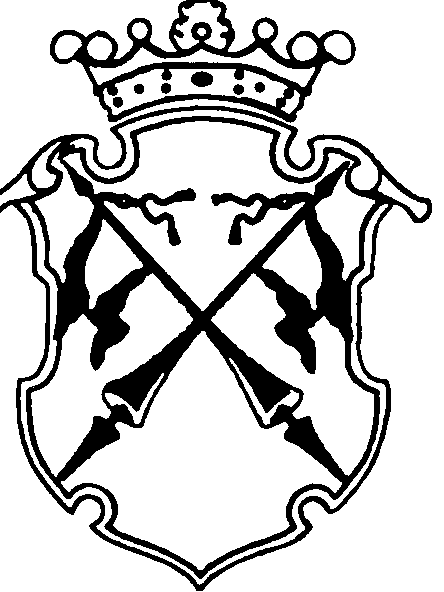 